ПОЛОЖЕНИЕо проведении Кубка города Нижний Тагил по быстрым шахматам среди ветерановОбщее положение Кубок города Нижний Тагил по быстрым шахматам среди ветеранов (далее соревнование) проводится в соответствии с муниципальной работой «Пропаганда физической культуры, спорта и здорового образа жизни» и в соответствии с правилами по виду спорта «шахматы».Цель и задачиЦель:- выявление сильнейших шахматистов по быстрым шахматам среди ветеранов.Задачи:- популяризация и развитие шахмат в городе Нижний Тагил среди ветеранов;- повышение мастерства и квалификации шахматистов;- пропаганда здорового образа жизни среди шахматистов. Место, сроки и время проведения соревнованияСоревнование проводится  в течение 2022 года (1 раз в месяц) в МБУ ДО «ШШЦ» имени Е.Г. Зудова» (ул. Газетная, 109). Соревнование состоит из 12 турниров. В программе возможны изменения. Организаторы проведения соревнованияОбщее руководство  соревнованием осуществляют ОО «Нижнетагильская местная шахматная федерация», МБУ ДО «ШШЦ» имени Е.Г. Зудова». Непосредственное проведение соревнования возлагается  на судейскую коллегию.Главный судья соревнования – А.С. Усова, 3 категория.Требования к участникам и условия их допускаК участию в соревновании допускаются мужчины от 60 лет и старше, женщины от 55 лет и старше. Каждый участник обязан использовать средства индивидуальной защиты (одноразовые маски и перчатки). Граждане, достигшие возраста 18 лет, допускаются при наличии QR-кода, оформленного с использованием федеральной государственной информационной системы «Единый портал государственных и муниципальных услуг (функций)» и подтверждающего, что гражданину проведена профилактическая прививка против новой короновирусной инфекции или медицинского документа, подтверждающего, что гражданину проведена профилактическая прививка против новой короновирусной инфекции не более шести месяцев назад (вторым компонентом вакцины или однокомпонентной вакциной против новой короновирусной инфекции, прошедшей государственную регистрацию в Российской Федерации), либо что гражданин перенес новую короновирусную инфекцию не более шести месяцев назад, а также документа, удостоверяющего личность гражданина.6. Программа и условия проведения соревнованияСоревнование проводится по правилам вида спорта «шахматы», утвержденным приказом Министерства спорта Российской Федерации  № 988 от 29 декабря 2020 года, и в соответствии с Положением о межрегиональных и всероссийских  официальных спортивных соревнований по шахматам 2021 года.Соревнование проводится по швейцарской системе в 7 туров. Контроль времени – 10  минут до конца партии с добавлением 5 секунд на ход, начиная с первого. 7. Условия подведения итоговПобедители и призеры определяются по наибольшей сумме набранных очков. В случае равенства очков, более высокое место определяется по:- результату личной встречи;- усеченному коэффициенту Бухгольца;- коэффициенту Бухгольца;- большему числу побед;- числу партий, сыгранных черным цветом (несыгранные партии считаются как «сыгранные» белыми фигурами).Победители определяются по сумме очков, набранных в 12 турнирах. Подсчет очков ведется после каждого турнира. За 1 место присуждается 10 очков, за второе 9, за третье 8, и т.д. до 10 места. В случае равенства очков преимущество получают участники, принявшие участие в большем количестве турниров..8. НаграждениеУчастники, занявшие 1-3 место, в каждом из 12 турниров, награждается денежными призами в размере: 1 место - 300 рублей, 2 место – 200 рублей, 3 место – 100 рублей.Участники, занявшие 1-3 место по итогам 12 турниров, награждаются кубками, медалями и грамотами.9. Заявки на участие в мероприятииЗаявки на участие подаются до начала турнира.10. Условия финансированияФинансирование соревнования проводится за счет спонсорских средств. 11. Обеспечение безопасности участников и зрителейОбеспечение безопасности участников и зрителей во время проведения соревнования осуществляется в соответствии с постановлением № 353 от 18 апреля 2014 года «Об утверждении Правил обеспечения безопасности при проведении официальных спортивных соревнований».Оказание первой доврачебной медицинской помощи осуществляется в соответствии с приказом Министерства здравоохранения РФ от 23 октября 2020 г. № 1144н «Об утверждении порядка организации оказания медицинской помощи лицам, занимающимся физической культурой и спортом (в том числе при подготовке и проведении физических мероприятий и спортивных мероприятий), включая порядок медицинского осмотра лиц, желающих пройти спортивную подготовку, заниматься физической культурой и спортом в организациях и (или) выполнить нормативы испытаний (тестов) Всероссийского физкультурно-спортивного комплекса «Готов к труду и обороне» (ГТО)» и форм медицинских заключений о допуске к участию физкультурных и спортивных мероприятиях.Ответственность за безопасность и медицинское обслуживание участников и зрителей при проведении соревнования возлагается на МБУ ДО «ШШЦ» имени Е.Г. Зудова».Данное положение является официальным вызовом на соревнование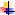 СОГЛАСОВАНО: ПрезидентОО «Нижнетагильская местная шахматная федерация» ____________Г.И. АбдуловУТВЕРЖДЕНОприказом  МБУ ДО «ШШЦ» имени Е.Г. Зудова»от __.__.2022 № __Сроки проведенияВремя проведенияНаименование мероприятияПоследняя пятница месяца12.30 – 13.00Регистрация участниковПоследняя пятница месяца13.00 – 15.30Проведение соревнования (1-7 туры)Последняя пятница месяца15.30 – 16.00Награждение победителей